ANEXO 3 – MODELO DE CERTIFICADO DE COMPATIBILIDADE FÍSICO-FINANCEIRA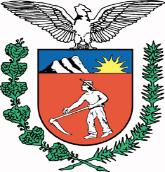 SECRETARIA DA AGRICULTURA E ABASTECIMENTO_____________________________________________________________Certificado de Compatibilidade Físico-Financeira1. Nome da Organização da Sociedade Civil:2. Município: 3. Termo de Fomento nº:4. Objeto do Termo de Fomento:5. SIT/TCE nº:6. Data da verificação: __/___/___7. Localidade/Endereço da Fiscalização realizada: 8. Nome do Responsável pela Fiscalização:9. Órgão a que pertence:Em relação ao Termo de Fomento/Termo de Colaboração celebrado entre a [nome da Associação / Cooperativa] e a Secretaria da Agricultura e do Abastecimento do Paraná, comprovamos que na data ___/___/___, constatamos que a proporção física executada das ações previstas [não é compatível ou é compatível] com o percentual dos recursos até então repassados.[Destacamos também que o percentual físico executado possibilita a colocação do objeto em uso. (Se for o caso, acrescer este parágrafo)]Percentual Físico executado:________Valor e Percentual Financeiro executado:_______________________________________________Assinatura do Fiscal